2020قراءة نهائية وتعديلات وتوقيع – إحالة الى مجلس شورى الدولة – أحاله الى مجلس الوزراء – إحالة الى مجلس النواب وزارة الصناعة – مجلس شورى الدولة -مجلس الوزراء-وزارة المالية-مجلس النوابأصحاب القرار في وزارة الصناعة –مصلحة الديوانإقرار وتوقيع مشاريع النصوص (مشروع القانون ومشاريع المراسيمإعادة هيكلة الوزارة ومؤسساتها لتفعيلها وترشيق عملها.1.1 تطوير الإطار التنظيمي وبيئة العمل في وزارة الصناعة1 . تشجيع ودعم الصناعات القائمة20206 أشهراقتراح القانون جاهز بانتظار إحالة الى مجلس شورى الدولة – أحاله الى مجلس الوزراء – إحالة الى مجلس النوابوزارة الصناعة -مجلس الوزراء -مجلس النواب -وزارة الماليةأصحاب القرار في الوزارة-مصلحة الديوانإقرار القانونإنجاز إجراءات تعديل قانون إحداث وزارة الصناعة رقم ٦٤٢/٩٧ ومرسوم تنظيمها رقم ١٣١٧٣/٩٨.20206 أشهر1إقرار مشروعَ تعديل المرسوم مجلس الوزراء – وزارة الماليةأصحاب القرار في الوزارة-مصلحة التراخيصإنجاز التعديلإنجاز إجراءات تعديل مرسوم إجراءات الترخيص الصناعي رقم ٨٠١٨/٢٠٠٢ وتبسيط إجراءتاها20213 أشهرتوقيع مشروع المرسوم – إحالة الى مجلس الوزراء وزارة الصناعة -مجلس الوزراء –وزارة المالية -التنظيم المدنيأصحاب القرار في الوزارة-مصلحةالتراخيصإنجاز التعديل1.1.4      إنجاز إجراءات تعديل مرسوم إجراءات التصنيف                الصناعي (ISIC) رقم ٥٢٤٣/٢٠٠٣.20204 أشهرقرار جاهز يتطلب موافقة أصحاب القرار في وزارة الصناعة ومجلس الوزراء مجلس الوزراءأصحاب القرار في الوزارة –مصلحة الديوانإنجاز التعديل1.1.5      ملء شواغر الفئة الثانية (رؤساء المصالح)              وعددها11 2-6-2020أنجز افتتاح مقر بعلبك – بانتظار افتتاح النبطيةموافقة أصحاب القرار في وزارة الصناعة -المقرين جاهزين وزارة الصناعةأصحاب القرار في الوزارةإفتاح المقرين1.1.6      إفتاح المقرين الجديدين لمصلحتي الصناعة               الإقليمية في النبطية وبعلبك/الهرمل.20214 أشهرقيد الإنجازأصحاب القرار في الوزارة – معهد البحوث الصناعية-ليبنورأصحاب القرار في الوزارة –مصلحة التقنية /دائرة المواصفات والجودةإفتاح المقر1.1.7      إفتاح المبنى الإضافي الجديد لمعهد البحوث               الصناعي في المجمع الجامع/الحدث.20203 أشهر تنظيم مشروع المرسوم – إحالة الى وزارة المالية – إقرار مجلس الوزراءأصحاب القرار في الوزارة -مجلس الوزراءأصحاب القرار في الوزارة-مصلحة التقنية / دائرة المواصفات والجودة  صدور القرار1.1.8       تفعيل إجراءات تعيين مجلس إدارة جديد للمجلس                اللبناني للإعتماد (Colibac )  وتعيين مديره العام               ومستخدميه لإطلاق عمله في إعتماد المختبرات               وأجهزة إصدار الشهادات20206 أشهرتنظيم مشروع المرسوم – مجلس الوزراءأصحاب القرار في الوزارة -مجلس الوزراء – ليبنور – معهد البحوث الصناعيةأصحاب القرار في الوزارة-مصلحة التقنية / دائرة المواصفات والجودة صدور القرار1.1.9      تعيين مجلس إدارة جديد لمؤسسة المقاييس               والمواصفات اللبنانية (ليبنور LIBNOR) 2021تنظيم مشروع قانون تعديل مرسوم رقم 36 -صادر في 5/8/1967 – او تحديد مخصصات للصناعيين من قبل الغرف القائمة حالياًأصحاب القرار في الوزارة -مجلس الوزراء – جمعية الصناعيين- مجلس النوابأصحاب القرار في الوزارة -مصلحة الديوانإصدار القانون1.1.10      إتخاذ القرارات اللازمة لإصدار المراسيم                 الضرورية لإنشاء "غرفة الصناعة".2022تنظيم مشروع قانونأصحاب القرار في الوزارة -مجلس النواب – مجلس الوزراء -أصحاب القرار في الوزارة-مصلحة الديوان -مصلحة المعلومات الصناعية – مصلحة التقنية -مصلحة الدراسات الاقتصادية إصدار قانون1.1.11      تحويل وزارة الصناعة الى وزارة الصناعة                 والتجارة الخارجية 2020متابعة التواصل مع وزارة التربية وجمعية الصناعيين لتجديد البروتوكول وتفعيلهوزارة الصناعة -مجلس الوزراء-وزارة التربية والتعليم العالي-جمعية الصناعيينأصحاب القرار في الوزارة -مصلحة التقنية -مصلحة الدراسات الاقتصادية تجديد بروتوكول التعاون 1.1.12     تسريع وتيرة التعاون مع وزارة التربية والتعليم                 العالي، لا سيما في مجال التعليم المهني والتقني،                 لنشر الثقافة التصنيعية عبر البرامج التعليمية                 المطلوبة للصناعة وتأمين فرص عمل للخريجينعمل مستمرمتابعة العمل وزارة الصناعة – مجلس الوزراء-إدارة الإحصاء المركزي –إدارة الجماركأصحاب القرار في الوزارة -مصلحة المعلومات الصناعيةإصدار الإحصاءات بشكل دوري (شهرية/ فصلية)1.1.13      تأمين الإحصاءات والمعلومات الصناعية وتيويمها                  للبناء عليها في السياسات والأنشطة والتوجهات2020متابعة التواصل مع حاكم مصرف لبنانوزارة الصناعة – مجلس الوزراء-مصرف لبنان- جمعية الصناعيين - جمعية المصارفأصحاب القرار في الوزارة صدور التعاميم عن حاكمية مصرف لبنان1.2.1        حث المصرف المركزي على ضخ السيولة                 بالدولار الأميركي   إلى المصارف التجارية من                 خلال منحها قروضاًّ بفوائد مخفّضة                  لدعم القطاع الصناعي و/أو تسهيل استعمال                  ودائع الصناعيين لاستيراد المواد الأولية                وللتصنيع وقطع الغيار والمعدات الصناعية 1.2   تأمين التمويل لاستيراد المواد الأولية والمعدات الصناعية2020تم إقرار الاتفاق مع جمعية المصارف – لمتابعة التنفيذمتابعة التواصل مع حاكم مصرف لبنان وجمعية الصناعيينوزارة الصناعة -مجلس الوزراء-مصرف لبنان-جمعية المصارف -جمعية الصناعيينأصحاب القرار في الوزارة زيادة نسبة تخفيض الفوائد 1.2.2     العمل مع جمعية المصارف على:تخفيض فوائد القروض الصناعية القائمة والمستقبلية.إعادة جدولة القروض الصناعية وتخفيض الفوائد، 2021متابعة عمل الوزارة على قونة أعمالهم والتواصل مع جمعيات التمويل والجهات الدولية المعنية لتأمين التمويلأصحاب القرار في الوزارة -مجلس الوزراء-جمعيات التمويل – الجهات المانحةأصحاب القرار في الوزارة -مصلحة التراخيصتأمين المساعدات والدعم1.2.3       مساعدة الصناعات الفردية والحرفية                من خلال: قونة وتنظيم أعمالهم لمساعدتهم  توفير التأمين الصحي لهم (نوع من صندوق تعاضد).إدراجهم على منصات التسويق الإلكترونية لتأمين فرص تسويق داخلية وخارجية. 2021متابعة التواصل والتنسيق مع الجهات المانحة الدولية لتقديم التأمين على أكلاف المواد الأولية المصدرة إلى لبنانوزارة الصناعة-مجلس الوزراء-مصرف لبنان -جمعية المصارف -مؤسسات التأمين -الجهات الدولية المعنية -جمعية الصناعيينأصحاب القرار في الوزارة –مصلحة المعلومات الصناعيةتوفير التأمين  العمل على تطبيق مبدأ الضمان أو التأمين على أكلاف المواد الأولية المصدرة إلى لبنان بدلاً من الإعتمادات المصرفيةعمل مستمرمتابعة التواصل مع الجهات الدولية المعنيةوزارة الصناعة -مجلس الوزراء-الجهات الدولية المعنيةأصحاب القرار في الوزارة تامين القروض الميسرةالتواصل مع المؤسسات والجهات الدولية المانحة والداعمة من أجل تأمين الحاجات الملحة والقروض الميسرة وتغطية الحاجات التمويلية الخاصة بالصناعةعمل مستمرمتابعة وتفعيل التواصل القائموزارة الصناعة-البعثات الأجنبية – جمعية الصناعيين – وزارة الخارجية والمغتربينأصحاب القرار في الوزارة-مصلحة التقنية -مصلحة المعلومات الصناعية -مصلحة الدراسات الاقتصاديةتامين المواد الأولية وزيادة الصادرات1.2.6      الاجتماع مع سفراء بعض الدول الممكن التعاون معهم             لتفعيل التبادل التجاري (تأمين مواد أولية وزيادة            الصادرات...)2020التواصل الفاعل مع البعثات الأجنبيةوزارة الصناعة-البعثات الأجنبية -جمعية الصناعيين-وزارة الخارجيةأصحاب القرار في الوزارة-مصلحة المعلومات الصناعية -مصلحة التقنيةتأمين المواد الأولية والمعدات الصناعية     1.2.7إيجاد مصادر جديدة للمواد الأولية والمعدات الصناعية 2020متابعة التواصل مع الجهات المانحة الدولية لتأمين الدعم المالي للقطاعات ذات الأولويةوزارة الصناعة –مصرف لبنان –جمعية المصارف -الجهات الدولية المعنيةأصحاب القرار في الوزارة-مصلحة المعلومات الصناعية -مصلحة التقنية -مصلحة الدراسات الاقتصاديةتأمين الدعم المالي للقطاعات المعنية1.2.8    القطاعات الصناعية (صناعات غذائية-أدوية –               مستلزمات طبية...) التي تستوجب الدعم المالي                بالأولوية بهدف تأمين:الأمن الذاتي الغذائي والصحي والاقتصادي والصناعي والانتاجي  حاجات السوق المحلي الربحية  الأكثر خلقاً لفرص العمل2020العمل مع جمعية الصناعيين والمجلس الاستشاري العلمي لتحديد حاجات القطاعات – اجتماع شهريوزارة الصناعة-مجلس الوزراء –المجلس الاستشاري العلمي لوزارة الصناعة -جمعية الصناعيين-أصحاب القرار في الوزارة-مصلحة الديوان -مصلحة المعلومات الصناعية-مصلحة التقنية -مصلحة الدراسات الاقتصاديةتحديد حاجات كل قطاع1.2.9     المجلس الاستشاري العلمي للتطوير الصناعي                بالتعاون مع الصناعيين والمؤسسات الاكاديمية               لتأمين المواكبة العلمية لتطوير قطاع الصناعة،               تحديد حاجات كل القطاعات الصناعية2021متابعة العمل مع جمعية الصناعيين والصناعيين اللبنانيين لتأمين التكاملوزارة الصناعة-جمعية الصناعيين -الصناعيين اللبنانيين-الجهات الدولية أصحاب القرار في الوزارة –مصلحة التراخيص -مصلحة التقنية -المعلومات الصناعية زيادة عدد التجمعات ال صناعيةclusters1.2.10    تأمين التكامل بين الصناعيين اللبنانيين               (clustering) بتحديد كل منهم حاجاته من المواد              الأولية والمنتجات نصف المصنعة والمنتجات تامة              الصنع المستخدمة في صناعتهم التحويلية، الأمر              الذي يؤدي الى تعرف المصانع على القطاع              الإنتاجي للمصانع الاخرى وخلق فرص تكامل فيما              بينها (B to B).2020متابعة التواصل مع مصرف لبنان وجمعية المصارف والجهات الدولية المانحةأصحاب القرار في الوزارة –مصرف لبنان- مجلس الوزراء-الجهات الدولية المانحةأصحاب القرار في الوزارةإنشاء الصندوق التمويلي (Oxygen Fund)   1.3.1      تفعيل العمل بخطة إنشاء الصندوق التمويلي الخاص                (Oxygen Fund) قيمة 700 مليون دولار                أميركي لدعم الصناعة.1.3 الدعم الاستثماري والمالي والمصرفي2020 متابعة التواصل مع مجلس الوزراء ومصرف لبنان أصحاب القرار في الوزارة –مصرف لبنان-مجلس الوزراءأصحاب القرار في الوزارةتشريع الدولار الصناعي     1.3.2    إعتماد الدولار الصناعي ويحدد بنسبة معينة مقارنة                  بسعر الصرف الرسمي ويسمح باستقرارحركية                 القطاع الصناعي2021التواصل مع مجلس الوزراء ومصرف لبنان وجمعية المصارفأصحاب القرار في الوزارة -مصرف لبنان-مجلس الوزراءأصحاب القرار في الوزارةإنشاء المصرف المذكور1.3.3       اتخاذ الخطوات اللازمة لإنشاء مصرف الانماء                   والاستثمار الصناعي.2021التواصل مع مجلس الوزراء ومصرف لبنان بالتعاون مع جمعية الصناعيينأصحاب القرار في الوزارة – مجلس الوزراء -مصرف لبنان- جمعية المصارف –جمعية الصناعيينأصحاب القرار في الوزارةزيادة القدرة المالية للمصانع وتعزيز الشراكة الاستثمارية لتامين ديمومة القطاع الصناعي وخفض نسبة المخاطر عن صناديق الاستثمار       1.3.4تشجيع مشاركة صناديق الاستثمار برأسمال               المصانع وتطويرها لإشراكها 2020متابعة التواصل مع الجهات الدولية المانحة لتامين التمويلأصحاب القرار في الوزارة –مصرف لبنان-مجلس الوزراء –جمعية المصارف-الجهات الدولية المانحةأصحاب القرار في الوزارةتأمين القروض الميسرة1.3.5      تأمين القروض الميسرة من خلال الجهات المانحة           الدولية لتمويل عمليات شراء المواد الأولية اللازمة          للإنتاج الصناعي.2021متابعة التواصل مع الجهات الدولية المانحةأصحاب القرار في الوزارة –مصرف لبنان- مجلس الوزراء –جمعية المصارف-الجهات الدولية المعنيةأصحاب القرار في الوزارةإبرام الاتفاقيات اللازمة  1.3.6 تأمين القروض الميسرة من خلال الجهات المانحة             الدولية أو عبر القطاع الخاص لتمويل عمليات بناء             وتجهيز المناطق الصناعية.2021العمل مع مصرف لبنان ومجلس الوزراء وكفالات ومصرف الإنماء الصناعيأصحاب القرار في الوزارة –مصرف لبنان-مجلس الوزراء –جمعية المصارف-كفالات –مصرف الإنماء الصناعيأصحاب القرار في الوزارةازدياد عدد القروض المدعومة1.3.7       تأمين القروض الميسرة والمدعومة من الدولة                 وكفالات ومصرف الإنماء الصناعي المزمع تشكيله                لأصحاب المصانع الصغيرة والمتوسطة لتوفير                السيولة لاستيراد المواد الأولية والمعدات لمساعدة                الصناعات الفردية والحرفية 2021العمل مع مجلس الوزراء ووزارة الإقتصاد والتجارة ووزارة المالية وإدارة الجماركأصحاب القرار في الوزارة -مجلس الوزراء –وزارة المالية -إدارة الجمارك -جمعية الصناعيين –وزارة الإقتصاد والتجارةأصحاب القرار في الوزارة –مصلحة الديوان –مصلحة الدراسات الاقتصادية / دائرة الحماية والدعمإصدار القانون1.3.8    إعفاء من ضريبة الدخل لمدة 10 سنوات عن             الاستثمارات الصناعية الحديثة2020إحالة الى وزارة المالية - مجلس الوزراء بالتعاون مع وزارة الإقتصاد والتجارة ووزارة المالية  أصحاب القرار في الوزارة -مجلس الوزراء –وزارة المالية -جمعية الصناعيين –وزارة الإقتصاد والتجارأصحاب القرار في الوزارة –مصلحة الديوان -مصلحة المعلومات الصناعية -مصلحة الدراسات الاقتصادية /دائرة تشجيع الصادرات، ودائرة الحماية والدعمإصدار المرسوم التطبيقي1.3.9      زيادات الرديّات على التصدير2021التواصل مع وزارة العمل والصندوق الوطني للضمان الإجتماعي ووزارة الماليةأصحاب القرار في الوزارة -مجلس الوزراء –وزارات المالية   والعمل /الصندوق الوطني للضمان الإجتماعي -جمعية الصناعيين أصحاب القرار في الوزارة –مصلحة الديوان –مصلحة التراخيصنسبة خفض رسوم الاشتراكخفض رسوم الاشتراك في الصندوق الوطني للضمان الاجتماعي للقطاعات الصناعية.2020متابعة التواصل مع البنك الدولي للحصول على المبلغ المخصص اصحاب القرار في الوزارة –الجهات الدولية المانحة (البنك الدولي.)أصحاب القرار في الوزارة تخصيص المبلغ المذكور1.3.11    تخصيص مبلغ 200 مليون دولار أميركي من البنك               الدولي كضمان نقدي للمصارف المحلية لاستيراد               المواد الأولية للصناعات التي يمكن تصديرها.2021متابعة العمل مع مجلس الوزراء ومجلس النواب ووزارة الإقتصاد والتجارة والمالية وجمعية الصناعييناصحاب القرار في الوزارة –مجلس الوزراء –مجلس النواب-وزارة الإقتصاد والتجارة – جمعية الصناعيينأصحاب القرار في الوزارة-مصلحة التراخيص –مصلحة المعلومات الصناعية -مصلحة الديوان –مصلحة التقنية إصدار القوانين /المراسيم / القرارات 1.3.12     اتخاذ الإجراءات القانونية (قوانين، مراسيم،                 قرارات) التي تمنع الاحتكارات وتشجع على                المنافسة وتقديم السلعة ذات الجودة الأعلى بالسعر                الأفضل.2021متابعة العمل مع مجلس الوزراء ومجلس النواب ووزارة الإقتصاد والتجارة والمالية وإدارة الجماركاصحاب القرار في الوزارة –مجلس الوزراء –وزارة المالية – وزارة الإقتصاد والتجارة – إدارة الجمارك -جمعية الصناعيينأصحاب القرار في الوزارة-  مصلحة الديوان ومصلحة الدراسات/ دائرة الحماية والدعم إصدار المرسوم 1.3.13    فرض رسم على المستوعبات التي تحتوي بضائع                مستوردة الى السوق المحلي (دون مستوعبات                الترانزيت) وتخصيص الرسم لدعم الصناعة2021متابعة العمل مع مجلس الوزراء ومجلس النواب ووزارة الإقتصاد والتجارة والمالية وإدارة الجمارك وجمعية الصناعييناصحاب القرار في الوزارة –مجلس الوزراء –وزارة المالية – وزارة الإقتصاد والتجارة – إدارة الجمارك -جمعية الصناعيين أصحاب القرار في الوزارة-  مصلحة الديوان ومصلحة الدراسات/ دائرة الحماية والدعمإصدار القانون 1.3.14    فرض رسم على كل طن ترابة بعد خفض أسعارها               محلياً للحد من أي احتكار، على أن يخصص               لمشاريع بيئية (تحريج سريع بالتنسيق مع وزارتي               البيئة               والزراعة- إستعمال الفلاتر والتقنيات الحدبة ووقف              التلوث بالتعاون مع وزارة البيئة – دعم البلديات                للتنمية المحلية في المناطق المحيطة....) ولدعم              التنمية الصناعية وتمويل جزء من مشروع المناطق              الصناعية.2021التواصل مع مصرف لبنان والجهات الدولية الماجنةاصحاب القرار في الوزارة –مجلس الوزراء – مصرف لبنان – جمعية المصارف-جمعية الصناعيأصحاب القرار في الوزارةتأمين مصادر التمويل1.3.15    تأمين مصادر خاصة للتمويل المحدود               (Micro Finance) لأصحاب المصانع الصغيرة متابعة العملمتابعة التواصل مع    UNIDO لاستكمال تنفيذ المشاريعاصحاب القرار في الوزارة – يونيدو UNIDO – جمعية الصناعيين أصحاب القرار في الوزارة – مصلحة التراخيص/ دائرة المراقبة – مصلحة التقنية دائرة المواصفات والجودةإنجاز المشاريع والعمل على تأمين مشاريع جديدة      1.4.1 استكمال المشاريع المشتركة الجاري تنفيذها مع                 منظمة الأمم المتحدة للتنمية الصناعية               (يونيدو UNIDO) –                (تطوير الأعمال الخشبية – البناء –               الصناعات الغذائية – الصناعات التقليدية – تمكين               المرأة – خفض استهلاك الموارد – معالجة النفايات               الإلكترونية والكهربائية...)  1.4  إطلاق  مشاريع  تنموية مشتركة2021 الفصل الاولمتابعة التواصل مع   الجهات الدولية المعنية للتحضير للمشاريع وتأمين التمويلأصحاب القرار في الوزارة –الجهات الدولية المعنية -جمعية الصناعيينأصحاب القرار في الوزارة – مصلحة التراخيص/ دائرة المناطق الصناعيةإنجاز الدراستين التكميليتين للمنطقتين    1.4.2  اطلاق الدراسات التكميلية لإنشاء أول منطقتين              صناعيتين بالشراكة مع البلديات والقطاع الخاص وفق              إطار استراتيجية المناطق الصناعية لتنمية             مستدامة ٢٠٣٠2021متابعة التواصل مع بعثة الاتحاد الأوروبي في بيروت والمقر الرئيسي في بروكسل للتحضير للمشاريع وتأمين التمويلأصحاب القرار في الوزارة –الجهات الدولية المعنية- جمعية الصناعيينأصحاب القرار في الوزارة -مصلحة التراخيص –مصلحة المعلومات الصناعية –مصلحة الدراسات الاقتصاديةالتوصل غلى اتفاق مع الجانب الأوروبي لتبني الفكرة 1.4.3     تخصيص جزء من الأموال المخصصة من               المساعدات الأوروبية وغيرها للنازحين السوريين               في لبنان تنفق وفقاً للمناقصات الدولية وذلك بإنفاقها               وفقا للمناقصات الوطنية بين الصناعات والشركات               اللبنانية من أجل دعم الاقتصاد اللبناني وقطاعات                الإنتاج 2020الإستراتيجية جاهزة بانتظار أصحاب القرار في الوزارةأصحاب القرار في الوزارة – يونيدو -الجهات الدولية المعنية- جمعية الصناعيين –ليبنور –معهد البحوث الصناعيةأصحاب القرار في الوزارة -مصلحة الديوان –مصلحة الترخيص الصناعية -مصلحة التقنية / دائرة المواصفات والجودة -مصلحة الدراسات الاقتصاديةإطلاق الإستراتيجية1.4.4     إطلاق خارطة الطريق التنفيذية لدعم قطاع الصناعة             الغذائية ( (Agro-food Roadmap وتطويرها              بالتعاون مع يونيدو2021  الفصل الأولعملية التنفيذ بدأت بالاتفاق على دفتر الشروط وتستكمل بالإجراءات القانونية اللازمة للإبرامأصحاب القرار في الوزارة – يونيدو   الجهات الدولية المعنية- جمعية الصناعيين أصحاب القرار في الوزارة   -مصلحة التراخيص /دائرة المناطق الصناعية –مصلحة التقنية –إنجاز الدراسات التفصيلية Engeering plans 1.5.1    البدء بتنفيذ المرحلة الثانية المتمثلة بإنجاز الدراسات             التفصيلية لاستراتيجية المناطق الصناعية لتنمية              مستدامة ٢٠٣٠” التي            ترتكز علي ست ركائز أساسية:بناء مناطق جديدة حديثة مبنية على أراض مملوكة من البلديات ببنى تحتية متطورة تحيط بكامل الأراضي اللبنانية مع طاقة شمسية بنسبة تفوق ٤٥٪ متصلة ببعضها وبالمرافئ وسكك الحديد وأنابيب الغاز من الساحل اللبنانيتأهيل مناطق قائمة تحيط ببيروت (١٧منطقة صناعية قائمة)حوض جاف في وسط البقاع (في رياق) لتخفيف الضغط على المعابر (بيروت، المصنع، الطريق الساحلي.) وللتعبئة والتغليف…محطات توليد للطاقة في بعض المناطق الصناعية الجديدة لخدمتها مع محيطهابناء نفق اصطناعي على الطريق الحالي بيروت / البقاع مغطى بالألواح الشمسية يحفظ الطريق مفتوحة طوال السنة واوفر من نفق حمانا-جديتا وبوقت أقلمناطق تكنولوجيا وابتكار وصناعات معرفية متطورة على الساحل ومناطق السفح الغربي للسلسلة الغربية.      المراحل التنفيذية:تم إنجاز الدراسات الأولية بمليون يورو هبة من إيطاليا لأول ٣ مناطق جديدة (القاع، بعلبك، تربل/قوسايا) ومنطقة قائمة قرب بيروت من بين الاكبر (الدكوانة) إيطاليا قدمت قرضا بتسهيلات كبيرة ب٧ مليون يورو جاهزة لبعلبك للتنفيذيتم إنجاز الإجراءات القانونية مع مجلس الإنماء والإعمار لقرض ميسر من البنك الأوروبي للاستثمار EIB ب٥٢ مليون يورو للتنفيذ إضافة ل٤ مليون يورو هبة للدراسات التفصيلية النهائية لأول ثلاث مناطق. الباقي لتكملة ما يلزم حتى ١٠٥ مليون يورو استعداد لقرض ميسر من البنك الاوروبي لإعادة الأعمار والتنمية (EBRD) إضافةً لـ ٢٥ مليون دولار من سيدر (CEDRE). المناطق الجديدة الأولى تخلق حوالي ٣٣٠٠٠ فرصة عمل مباشرة وغير مباشرة. المشروع ككل مقدر ان يخلق حوالي ١٥٠،٠٠٠ فرصة عمل.     1.5 بناء مناطق صناعية مستدامةعمل مستمرالعمل مستمر ويتتابع لقوننة المصانع غير المرخصةأصحاب القرار في الوزارة   -وزارة الداخلية والبلديات -أصحاب القرار في الوزارة   -مصلحة التراخيص –مصلحة التقنية –مصلحة المعلومات الصناعية –المصالح الإقليميةإقفال مؤقت 1.6.1        استكمال قونة أوضاع المصانع وتحسين أوضاعها              وتسريع آليات التراخيص الصناعية وخدماتها              ضمن اللجان المشتركة مع الإدارات المعنية1.6    تخفيض الأثر البيئي للصناعةعمل مستمرالعمل مستمر ويتتابعأصحاب القرار في الوزارة   -وزارة البيئة-وزارة الداخلية والبلديات / المحافظين واتحاد البلديات والبلدياتأصحاب القرار في الوزارة   -مصلحة التراخيص –مصلحة التقنية –المصالح الإقليميةتعليق مؤقت للتراخيص المخالفة1.6.2       إقفال مؤقت لأي مصنع يلوث مياه الأنهر،             وبالأخص ثروة مياه الليطاني، ومعالجة النفايات             السائلة على مجراه بالتعاون مع الصندوق             الأوروبي للتنمية (آب 2020)عمل مستمرالعمل المشترك مستمر ويستكملأصحاب القرار في الوزارة   -وزارة البيئة-وزارة الداخلية والبلديات / المحافظين واتحاد البلديات والبلدياتأصحاب القرار في الوزارة   -مصلحة التراخيص –مصلحة التقنية –المصالح الإقليميةخفض نسبة التلوث الصناعي1.6.3       متابعة العمل المشترك مع وزارة البيئة والمصلحة             الوطنية لنهر الليطاني لاستكمال أعمال وقف التلوث              الصناعي للحد الأدنى الممكن على مجرى النهر             واستدامة مراقبة الالتزام بالإجراءات2020التحضير لإطلاق الحملة  أصحاب القرار في الوزارة   -وزارة البيئة-وزارة الداخلية والبلديات / المحافظين واتحاد البلديات والبلدياتأصحاب القرار في الوزارة   -مصلحة التراخيص –مصلحة التقنية –المصالح الإقليميةإطلاق الحملة1.6.4       إطلاق حملة تصفير التلوث الصناعي على مجرى             نهر الحاصباني بالتعاون مع البلديات المعنية لتحفيز             الصناعيين على التوجه لاستعمال الطاقة البديلة             الأمر الذي يؤدي إلى خفض كلفة الطاقة ودراسة            الحاجة للطاقة المكثفة.عمل مستمرالعمل مستمر ويستكمل بالتعاون مع جمعية الصناعيين ويونيدوأصحاب القرار في الوزارة   -مصرف لبنان –وزارة الطاقة والمياه-يونيدو -جمعية الصناعيينأصحاب القرار في الوزارة   -مصلحة التقنية –مصلحة التراخيص الصناعية -المصالح الإقليميةزيادة عدد الصناعيين الذين يستعملون الطاقة البديلة1.6.5       تحفيز الصناعيين على التوجه لاستعمال الطاقة               البديلة الأمر الذي يؤدي إلى  خفض كلفة الطاقة              ودراسة الحاجة للطاقة المكثفة.2021 الفصل الأولوزارة الصناعة – مكتب وزير الدولة للتنمية الإدارية –وزارة الإتصالات -جمعية الصناعيينأصحاب القرار في الوزارة   -مصلحة المعلومات الصناعية –مصلحة التقنية –إطلاق المنصة2.1.1   منصة تصل الصناعيين بالمواد الأولية والتحويلية            اللبنانية2.1 المبادرات التي تروج        للمنتجات اللبنانية داخليا       وخارجيا كالمنصات      والمواقع الالكترونيةتعزيز الصادرات الصناعية2021 الفصل الأولوزارة الصناعة – مكتب وزير الدولة للتنمية الإدارية –وزارة الإتصالات -جمعية الصناعيينأصحاب القرار في الوزارة   -مصلحة المعلومات الصناعية –مصلحة التقنية –المصالح الإقليميةإطلاق المنصة2.1.2    منصة تصل المستهلك (في لبنان والخارج) بالمنتجات             اللبنانية والصناعيين اللبنانيين2021إطلاق الإستراتيجية الوطنية للذكاء الإصطناعي( 2020-2050)متابعة تنفيذ مشروع المناطق الصناعية الاستدامة 2030 ومن ضمنها تجمعات التكنولوجيا والابتكاروزارة الصناعة – مكتب وزير الدولة للتنمية الإدارية –وزارة الإتصالات -جمعية الصناعيينأصحاب القرار في الوزارة   -مصلحة المعلومات الصناعية –مصلحة التقنية – مصلحة الدراسات الاقتصاديةوضع الدراسات والقيام بمبادرات جديدة2.1.3 تشجيع المبادرات التي تنطوي على التكنولوجيات           الجديدة والإستتمار الأجنبي وإصدار دراسات جدوى            صناعية 2021 الفصل الأولمتابعة التواصل مع الجهات المعنية لإقرار قانون الدمج المعدل بصيغة جديدةوزارة الصناعة –مجلس الوزراء –مجلس النواب-وزارة المالية أصحاب القرار في الوزارة   -مصلحة الديوان –مصلحة التراخيص –مصلحة التقنية-مصلحة الدراسات الاقتصاديةإقرار قانون الدمج بصيغة تحفيزية جديدة2.1.4    بت موضوع دمج المصانع وتخفيض بدل التحسين             العقاري إلى 2% حتى ثلاث سنوات، 3% بين 3 و5              سنوات، 5% بين 5 وسبع سنوات والعودة                إلى 10% بعد 7 سنوات (مجلس النواب)مستمر ويتابعمستمر ويتابعوزارة الصناعة – زارة التربية والتعليم العالي –القطاع الخاص –جمعية الصناعيين –الجامعات –حاضنات الأعمال التكنولوجية –مراكز الأبحاث العلميةأصحاب القرار في الوزارة   -مصلحة التقنية – مصلحة المعلومات الصناعية –مصلحة الدراسات الاقتصادية ازدياد عدد الحاضنات لأعمال التكنولوجيا 2.1.5    التعاون مع القطاع الخاص الاقتصادي والأكاديمي             لإقامة حاضنات لأعمال التكنولوجيا والمشاريع             الريادية المبتكرة، بهدف مساعدة المبدعين في إتمام             أبحاثهم العلمية ونقلها إلى مرحلة التسويق والإنتاج.             وكذلك لمساعدة الصناعات المحلية الصغيرة             والمتوسطة على إستعاب وتوطين التقنيات            المستوردة2021 الفصل الأولمتابعة التواصل مع مكتب وزير الدولة لشؤون التنمية الإداريةوزارة الصناعة – زارة التربية والتعليم العالي –وزارة الإتصالات – مكتب وزير الدولة لشؤون التنمية الإدارية –القطاع الخاص –جمعية الصناعيين –الجامعات –حاضنات الأعمال التكنولوجية –مراكز الأبحاث العلميةأصحاب القرار في الوزارة   -مصلحة التقنية – مصلحة المعلومات الصناعية –مصلحة الدراسات الاقتصاديةإطلاق المنصة2.1.6    إطلاق منصة إلكترونية (online platform) تربط            المصانع الوطنية ببعضها البعض ومع المستهلكين            والمزارعين والتجار ومع العديد من الجامعات            اللبنانية، للاستفادة من قدرة البحاث والأفكار العلمية،            والدفع باختصاصات تطبيقية تتلاءم مع حاجات سوق           العمل، تكون مهامها:خلق مساحة للتعاون بين الجامعات والمعاهد التقنية من جهة والمصانع من جهة أخرى لناحية عرض حاجات الصناعيين من أدوات العمل التقنية و/أو تصنيع المعدات الجديدة وتطوير الأدوات القائمة، كما تأمين الوظائف للخريجين (R&D+Jobs).تأمين التكامل بين الصناعيين اللبنانيين (clustering) بتحديد كل منهم حاجاته من المواد الاولية والمنتجات نصف المصنعة والمنتجات تامة الصنع المستخدمة في صناعتهم التحويلية، الأمر الذي يؤدي الى تعرف المصانع على القطاع الإنتاجي للمصانع الاخرى وخلق فرص تكامل فيما بينها (B to B).عرض المنتجات اللبنانية حصراً مع أسعارها وتحديد نقاط البيع (geolocalisation).تعزيز أعمال التجارة الالكترونية                E-Commerce)) للمنتجات اللبنانية دون وسيط من الصناعيين الى المستهلك.عمل مستمرالتنسيق مع وزارة الإقتصاد والتجارة وجمعية الصناعيينوزارة الصناعة-وزارة الإقتصاد والتجارة – جمعية الصناعيين-أصحاب القرار في الوزارة   -مصلحة التقنية – مصلحة المعلومات الصناعية –مصلحة الدراسات الاقتصاديةازدياد عدد المشاركات في المعارض2.1.7      تنظيم المعارض داخلياً وخارجياً والمشاركة فيها               ضمن منظور متطور هادف ومتخصص ووضع               آلية بالتعاون مع الصناعيين اللبنانيين ضمن إطار               البروتوكول المشترك الموقع عام 2002 لتنظيم               المشاركة في المعارض الدوليةعمل مستمرالعمل مستمر على كل المستوياتوزارة الصناعة-وزارة الإقتصاد والتجارة – وزارة الثقافة -جمعية الصناعيين-وزارة الإعلام – كافة الوسائل الإعلامية المرئية والمسموعة أصحاب القرار في الوزارة   -مصلحة التقنية – مصلحة المعلومات الصناعية –مصلحة الدراسات الاقتصاديةزيادة حجم الاستهلاك المحلي من السلع الوطنية2.2.1       العمل على تغيير الثقافة المجتمعية والمفاهيم                السائدة فيما يتعلق بالنظرة إلى الصناعة                الوطنية.2.2 إطلاق مبادرات إعلامية       من أجل الصناعة 2021العمل مستمر على كل المستويات وزارة الصناعة-جمعية الصناعيين-وزارة الإقتصاد والتجارة -وزارة الإعلام – وزارة الثقافة – كافة الوسائل الإعلامية المرئية والمسموعةأصحاب القرار في الوزارة   -مصلحة التقنية – مصلحة المعلومات الصناعية –مصلحة الدراسات الاقتصاديةتخفيض الأكلاف وزيادة حجم الإعلان للمنتجات الصناعية2.2.2    العمل على تخفيض تسعيرة الإعلان الترويجي             للمنتجات الوطنية، من خلال السعي الى توقيع             اتفاقيات تعاون ما بين المؤسسات الاعلامية اللبنانية             (مرئية-مسموعة ومكتوبة) وجمعية الصناعيين،             برعاية وزارتي الصناعة والإعلامعمل مستمرالحملة مستمرة لتشجيع استهلاك المنتجات الصناعية اللبنانية وزارة الصناعة-جمعية الصناعيين-وزارة الإعلام –وزارة الإقتصاد والتجارة –وزارة الثقافة -– كافة الوسائل الإعلامية المرئية والمسموعة أصحاب القرار في الوزارة   -مصلحة التقنية – مصلحة المعلومات الصناعية –مصلحة الدراسات الاقتصاديةزيادة حجم الاستهلاك المحلي من السلع الوطنية2.2.3    تشجيع استهلاك المنتجات الصناعية اللبنانية عبر             خفض كلفتها وتحسين النوعيةعمل مستمرالتسبيق مع الجهات المعنية مستمر وزارة الصناعة-جمعية الصناعيين-وزارة الإعلام –وزارة الإقتصاد والتجارة –وزارة الثقافة -– كافة الوسائل الإعلامية المرئية والمسموعةأصحاب القرار في الوزارة   -مصلحة التقنية – مصلحة المعلومات الصناعية –مصلحة الدراسات الاقتصاديةزيادة الناتج الصناعي2.2.4    إظهار وترسيخ العلاقة المباشرة بين نمو الإنتاج             الصناعي وازدهار الوطن 2021متابعة التواصل مع وزارة التربية والتعليم العالي من أجل تضمين المناهج التعليمية حصصا حول الصناعة الوطنيةوزارة الصناعة – وزارة التربية والتعليم العالي –القطاع الخاص –جمعية الصناعيين –الجامعات -المركز التربوي للبحوث والإنماء-معهد البحوث الصناعيةأصحاب القرار في وزارة الصناعة –مصلحة المعلومات الصناعية – مصلحة التقنية –مصلحة الدراسات الاقتصاديةتعديل المناهج وتطويرها بما يؤمن مواكبة التطور العالمي ويسمح بتحسين جودة المنتجات اللبنانية بصورة مستمرة وبمواكبة من المنصة الإلكترونية لربط الجامعيين بالصناعيين2.2.5     التعاون مع الجامعات، المعاهد والمدارس لتضمين              المناهج التعليمية حصصاً لزيادة الوعي لدى الطلاب              عن أهمية الصناعة الوطنية عمل مستمرتم إعداد العديد من الكتيبات والدراسات والأبحاث وهي منشورة على موقع الوزارة الإلكتروني والعمل مستمر ويتتابع بشكل دوريوزارة الصناعة – وزارة التربية والتعليم العالي –القطاع الخاص –جمعية الصناعيين –الجامعات-وزارة الثقافة –وزارة الإعلام أصحاب القرار في وزارة الصناعة-مصلحة المعلومات الصناعية –مصلحة الدراسات الاقتصاديةإصدار دوري للكتيبات والنشرات ذات الصلة2.2.6     إعداد كتيبات دورية ووفق المناسبة تتناول معلومات             وإحصاءات عن: واقع القطاع الصناعي في لبنان             والخطة التنموية – تعريف بمهام الوزارة،             صلاحياتها وإنجازاتها-خدمات الوزارة – الإجراءات             - المستندات المطلوبة، المدة والكلفةعمل مستمرتم تحضير العديد من البرامج والعمل مستمر ويتتابعوزارة الصناعة – وزارة التربية والتعليم العالي – وزارة الإعلام –القطاع الخاص –جمعية الصناعيين –الجامعات أصحاب القرار في وزارة الصناعة-مصلحة المعلومات الصناعية –مصلحة الدراسات الاقتصاديةعدد البرامج الوثائقية2.2.7    تشجيع إنتاج البرامج الوثائقية لتعزيز المادة الإعلانية             الصناعيةعمل مستمرالتواصل مستمر ودائم مع البعثات الدبلوماسية بالتعاون مع وزارة الخارجية والمغتربين وزارة الصناعة –وزارة الإقتصاد والتجارة – وزارة الخارجية والمغتربين -البعثات الأجنبيةأصحاب القرار في وزارة الصناعة-مصلحة المعلومات الصناعية –مصلحة الدراسات الاقتصاديةزيادة حجم الصادرات2.3.1    التواصل مع سفراء الدول العربية والأجنبية لتعميق             التعاون والتبادل لا سيما في مجالات تشجيع             الصادرات2.3 تفعيل الشراكة مع      الجهات الخارجية       والمنظمات الدوليةعمل مستمرالتواصل مستمر ودائم مع البعثات الدبلوماسية بالتعاون مع وزارة الخارجية والمغتربين ووزارة الإقتصاد والتجارةوزارة الصناعة –وزارة الإقتصاد والتجارة – وزارة الخارجية والمغتربين -البعثات الأجنبيةأصحاب القرار في وزارة الصناعة-مصلحة المعلومات الصناعية –مصلحة الدراسات الاقتصاديةزيادة حجم الصادرات اللبنانية2.3.2    التفاوض مع الشركاء الدوليين للموافقة على استيراد            المنتجات اللبنانية وتصديرها للدول التي يدعمونها.عمل مستمرالتواصل مستمر ودائم مع البعثات الدبلوماسية بالتعاون مع وزارة الخارجية والمغتربين ووزارة الإقتصاد والتجارةوزارة الصناعة –وزارة الإقتصاد والتجارة – وزارة الخارجية والمغتربين -البعثات الأجنبيةأصحاب القرار في وزارة الصناعة-مصلحة المعلومات الصناعية –مصلحة الدراسات الاقتصاديةإزالة العقبات التجارية 2.3.3      العمل على رفع العقبات والعراقيل التقنية لتسهيل               التبادل وزيادة الصادرات اللبنانية وواردات المواد               الأولية الأساسيةعمل مستمرالتواصل مستمر ودائم مع البعثات الدبلوماسية بالتعاون مع وزارة الخارجية والمغتربين ووزارة الإقتصاد والتجارة وزارة الصناعة –وزارة الإقتصاد والتجارة – وزارة الخارجية والمغتربين –البعثات الأجنبية –ليبنور –معهد البحوث الصناعيةأصحاب القرار في وزارة الصناعة- مصلحة التقنية / دائرة المواصفات والجودة –مصلحة المعلومات الصناعية –مصلحة الدراسات الاقتصادية/ دائرة تشجيع الصادراتازدياد عدد مذكرات التفاهم والاعتراف المتبادل2.3.4     الاعتراف المتبادل بشهادات المطابقة والمواصفات. 2021التواصل مع الجهات المصدرة للحصول على أفضل الأسعار والنوعياتوزارة الصناعة –مجلس الوزراء –وزارة الطاقة والمياه-وزارة الإقتصاد والتجارة –وزارة الماليةأصحاب القرار في وزارة الصناعةنسبة خفض الأسعار2.3.5     تأمين مشتقات البترول لزوم الصناعة بأسعار مخفضة              ودعم.2021التواصل مع الجهات الدولية المعنيةوزارة الصناعة –وزارة الإقتصاد والتجارة –وزارة الخارجية –إدارة الجماركأصحاب القرار في وزارة الصناعة – مصلحة المعلومات الصناعية –مصلحة الدراسات الاقتصادية / دائرة تشجيع الصادراتزيادة حجم الصادرات2.3.6    العمل على تطبيق مبدأ المقايضة (Troc) بالمنتجات              مع دول لدينا معها حاجات متبادلة.عمل مستمرمتابعة التواصل الفاعل مع بعثة الاتحاد الاوروبيوزارة الصناعة –وزارة الإقتصاد والتجارة – وزارة الخارجية والمغتربين – بعثة الاتحاد الأوروبي -إدارة الجماركأصحاب القرار في وزارة الصناعة – مصلحة التقنية -مصلحة الدراسات الاقتصادية زيادة حجم الصادرات إلى الاتحاد الأوروبي2.3.7    متابعة التواصل مع الاتحاد الأوروبي لتخفيف العقبات             التقنية والفنية وزيادة حجم الصادرات اللبنانية إلى             الاتحاد الأوروبي.2021اتخاذ القرار على مستوى مجلس الوزراء لإعادة النظر في الاتفاقيات الدولية والتنسيق والتواصل مع البعثات الأجنبية المعنيةوزارة الصناعة – مجلس الوزراء –وزارة الإقتصاد والتجارة – وزارة الخارجية والمغتربين إدارة الجمارك –البعثات الأجنبية أصحاب القرار في وزارة الصناعة – مصلحة التقنية -مصلحة المعلومات الصناعية-مصلحة الدراسات الاقتصاديةتعديل ما أمكن من الاتفاقيات الدولية2.3.8   العمل على تعديل الاتفاقيات الدولية والتواصل               مع الجهات المعنية الأجنبية لتحسين شروط استفادة               لبنان منها وعدم التوقيع على اتفاقيات جديدة مجحفة               بحق لبنان مستقبلاً.عمل مستمرالعمل مستمر ويستكمل من خلال التنسيق مع وزارة الإقتصاد والتجارة ووزارة الخارجية وزارة الصناعة – مجلس الوزراء –وزارة الإقتصاد والتجارة – وزارة الخارجية والمغتربين إدارة الجمارك –البعثات الأجنبيةأصحاب القرار في وزارة الصناعة – مصلحة التقنية -مصلحة المعلومات الصناعية-مصلحة الدراسات الاقتصاديةزيادة عدد المذكرات والاتفاقيات الموقعة وتسهيل التبادلات تبعاً لذلك2.3.9    توقيع مذكرات التفاهم والاتفاقيات الدولية المتعلقة               بالاعتراف المتبادل بالمواصفات الوطنية وشهادات              المطابقةمستمرالتواصل مستمر بين وزارة الصناعة والملحقين الاقتصاديين في تبادل المعلومات حول الأسواق الجديدة والواعدة للمنتجات اللبنانية وأي مشاريع تنموية مشتركة مع الخارجوزارة الصناعة – مجلس الوزراء –وزارة الإقتصاد والتجارة – وزارة الخارجية والمغتربين إدارة الجمارك –البعثات الأجنبية أصحاب القرار في وزارة الصناعة – مصلحة التقنية -مصلحة المعلومات الصناعية-مصلحة الدراسات الاقتصاديةزيادة الصادرات الصناعية وفتح اسواق جديدة وتحضير اتفاقيات تعاون وتبادل مناسبة 2.3.10   تعزيز دور الملحقين الاقتصاديين لدى السفارات من               أجل إيجاد ودراسة منافذ جديدة للمنتجات والخدمات               اللبنانية المنشأ، والعمل على حل المشاكل الناتجة              عن عدم تطبيق الاتفاقيات التجارية مع الدول التي              يرتبط معها لبنان بهذا النوع من الاتفاقيات، إلى جانب             الاستطلاع وتسهيل مشاركة الصناعيين في المعارض             الدولية. 2021العمل يتتابع ويستكمل بفاعلية بالتنسيق مع وزارة الإقتصاد والتجارة ووزارة المالية ومجلس الوزراء والمصرف المركزيوزارة الصناعة – مجلس الوزراء –وزارة الإقتصاد والتجارة – وزارة الخارجية والمغتربين إدارة الجمارك –البعثات الأجنبيةأصحاب القرار في وزارة الصناعة – مصلحة التقنية -مصلحة المعلومات الصناعية-مصلحة الدراسات الاقتصادية/ دائرة تشجيع الصادراتزيادة الصادرات الصناعية ورفع إنتاجية القطاع وتحسين جودته 2.4.1     تسهيل إجراءات تصدير المنتجات الصناعية                واستيراد المواد الاولية وقطع الغيار والمعدات لزوم                القطاع الصناعي بالتعاون مع إدارة الجمارك لخفض                الأكلاف 2.4 تخفيف عوائق التصدير2021اتخاذ قرار على مستوى مجلس الوزراءوزارة الصناعة – مجلس الوزراء –وزارة الإقتصاد والتجارة – وزارة الخارجية والمغتربين إدارة الجمارك –البعثات الأجنبيةأصحاب القرار في وزارة الصناعة – مصلحة التقنية -مصلحة المعلومات الصناعية-مصلحة الدراسات الاقتصادية/ دائرة تشجيع الصادرات خفض حجم التهريب إلى الحد الأدنى الممكن     2.4.2  مكافحة التهرّب والتهريب عبر المعابر الشرعية (من                خلال تشديد المراقبة واعتماد المعلومات                والسكانر-Scanner والتنسيق بين جميع الأجهزة                الأمنية) وغير الشرعية (من خلال ضبطها قدر                الإمكان وجباية الرسوم عبرها و/ أو                إقفالها مع مراقبتها من قبل القوى الأمنية) وإلزام                المستوردين اللبنانيين بتقديم   نسخ عن البيان                الجمركي في بلد المنشأ على المعابر الحدودية                والمرافئ (المطار-المرفأ ...)2021احيل مشروع القانون الى وزارة المالية -العمل يستكمل بالتعاون مع وزارة الإقتصاد والتجارة ووزارة المالية وإدارة الجماركوزارة الصناعة – مجلس الوزراء – مجلس النواب -وزارة المالية -وزارة الإقتصاد والتجارة – وزارة الخارجية والمغتربين إدارة الجمارك –أصحاب القرار في وزارة الصناعة – مصلحة الديوان- مصلحة التقنية -مصلحة المعلومات الصناعية-مصلحة الدراسات الاقتصادية/ دائرة تشجيع الصادراتإقرار مشروع القانون بعد ان تمت إحالته إلى مجلس الوزراء2.4.3      العمل على مشروع قانون بإعفاء الصادرات               الصناعية من ضريبة الدخل بنسبة 100% بعد ان               استقر تطبيق القانون القاضي بالإعفاء بنسبة 50 %               من الضريبة2021احيل مشروع القانون الى وزارة المالية -العمل يستكمل بالتعاون مع وزارة الإقتصاد والتجارة ووزارة المالية وإدارة الجمارك وزارة الصناعة – مجلس الوزراء – مجلس النواب -وزارة المالية -وزارة الإقتصاد والتجارة – وزارة الخارجية والمغتربين إدارة الجمارك – أصحاب القرار في وزارة الصناعة – مصلحة الديوان- مصلحة التقنية -مصلحة المعلومات الصناعية-مصلحة الدراسات الاقتصادية/ دائرة الدعم والحمايةإقرار مشروع القانون بعد أن تمت إحالته إلى مجلس الوزراء2.4.4     العمل على إقرار مشروع القانون المتعلق بإعفاء              المواد الأولية والألات والمعدات المستوردة للصناعة              من الضريبة على القيمة المضافة2021وزارة الصناعة – مجلس الوزراء – مجلس النواب -وزارة المالية -وزارة الداخلية والبلدياتأصحاب القرار في وزارة الصناعة – مصلحة التراخيص-مصلحة التقنية -مصلحة المعلومات الصناعيةإنجاز الدراسات الأولية3.1.1     العمل على اعداد الدراسات لإنشاء                           Silicon Valley )   على أرض مناسبة من              مشاعات الدولة (تقدم مجانا للمشروع) وتأمين              الاستثمارات الاجنبية له.3.1 تحسين بيئة الاستثمار في      القطاع الصناعي3.  دعم إنشاء صناعات جديدة (صناعة المعرفة والتكنولوجيا الحديثة)2020أسبوع الإستراتيجية جاهزة وزارة الصناعة -مجلس الوزراء –وزارة الإتصالات – إيدال –جمعية الصناعيينأصحاب القرار في الوزارة – مصلحة الدراسات الاقتصادية –مصلحة المعلومات الصناعية –مصلحة التقنيةإطلاق الإستراتيجية    3.1.2  إطلاق الإستراتيجية الوطنية للذكاء الاصطناعي               (٢٠٢٠-  ٢٠٥٠ (2021وزارة الصناعة – مجلس الوزراء – مجلس النواب -وزارة المالية – إيدال أصحاب القرار في وزارة الصناعة –  مصلحة المعلومات الصناعية –مصلحة الدراسات الاقتصاديةإقرار المشروع 3.1.3    إقرار مشروع قانون إعفاء الأبحاث حتى 5% من              النفقات الإنتاجية في الصناعة من ضريبة الدخل التي              تصرف على الأبحاث والتطوير مستمروزارة الصناعة – مجلس الوزراء – مجلس النواب -وزارة المالية – إيدال أصحاب القرار في وزارة الصناعة – مصلحة الترخيص - مصلحة المعلومات الصناعية –مصلحة الدراسات الاقتصادية بدء تنفيذ المشروع وتوسيع رقعة الاستفادة منه   3.1.4 التعاون المبرمج مع المؤسسة العامة لتشجيع             الاستثمارات في لبنان (إيدال) وعقد اتفاقية             لتحفيز ومساعدة المستثمرين في قطاع الصناعة:إعفاء الأعمال الصناعية الجديدة من الرسوم والضرائب تأمين مستوى أعلى من التحفيز للمبدعين والمبتكرين ورواد الأعمال ومستثمري صناعات التكنولوجيا والمعرفةتأمين حاضنات للمبدعين والمبتكرين ورواد الأعمال ومستثمري صناعات التكنولوجيا والمعرفة١٠٠ ٪ إعفاء من ضريبة الدخل والضريبة على الأرباح١٠٠ ٪ إعفاء من رسم تسجيل عقار المصنع٥٠ ٪ إعفاء من رسوم البناءإعفاء من بدل حصة رب العمل (٢٣ ٪) للضمان الإجتماعي لسنتين أو أكثر عبر خلق مجالس أعمال للعمال (Committees Of Enterprise) وخاصة للموظفين العاملين في قطاعات الكومبيوتر، وتقنيات التواصل، وصناعات التحول الرقمي والابتكارات والابداع والمعرفةتمديد آجال وتخفيض معدلات فوائد القروض الحالية للصناعيين*خفض رسوم الاشتراك في الصندوق الوطني للضمان الاجتماعي (٢٥٪ لسنتين)2021وزارة الصناعة – مجلس الوزراء – مجلس النواب –وزارة المالية – وزارة الطاقة والمياه –مؤسسة كهرباء لبنانأصحاب القرار في وزارة الصناعة – مصلحة التقنية تطبيق البرنامج وتوسيع استفادة منه   3.1.5إعادة تفعيل العمل بالتعرفة الكهربائية للمؤسسات           الصناعية مستمروزارة الصناعة – مجلس الوزراء – مجلس النواب –وزارة المالية / مديرية الشؤون العقارية -وزارة الزراعةجمعية الصناعيينأصحاب القرار في وزارة الصناعة – مصلحة التراخيص / دائرة المناطق الصناعية –مصلحة المعلومات الصناعية -مصلحة التقنية –مصلحة الدراسات الاقتصادية إنشاء صناعات جديدة     3.2.1 دعم انشاء صناعات جديدة في مجالات وقطاعات              سلاسل القيمة الصناعية وهو ما يفترض الإجراءات              التالية: انشاء مركز تخطيط صناعي (Think tank) لتحديد القطاعات الصناعية الواجبة الدعم والتي تؤمن الربحية والمردود الوطني والاقتصادي الأعلى وبالأولوية. إطلاق العمل بمشروع المناطق الصناعية النموذجية وتأمين طاقة كهربائية بالطرق البديلة (تخفيض تكلفة الطاقة بما لا يقل عن 20 %)، في المناطق المقترحة في بعلبك، القاع، تربل، واقتراح إنشاء منطقة صناعية في القريعة (الشوف) كما وفي المناطق الحرة للصناعات الخفيفة التجميعية.تحديد مشاعات الدولة وأملاكها الصالحة للزراعة بزراعات قابلة للتصنيع، بالشراكة مع القطاع الخاص وبالاتفاق مع وزارتي المالية والزراعة في إطار الأمن الغذائي وذلك لتأمين:الأعلاف (خفض الاستيراد – تكثير الثروة الحيوانية على أنواعها بما يؤمن المواد الأولية لصناعة الألبان والأجبان والمعلبات والزيوت....).الحبوب على أنواعها (للمعلبات والعجائن وتأمين الحاجة المحلية وللتصدير...).التحريج بأنواع أشجار سريعة النمو (للصناعات الخشبية وخفض الاستيراد).الفواكه الصالحة للتجفيف (حلويات ومأكولات مختلفة...).زراعات صالحة للتصنيع (كروم – بطاطا – بساتين للعصائر – زيتون).3.2 دعم انشاء        أعمال        صناعية       جديدة 2020وضع معايير الاختيار وطرق التثبت من استيفائها واستدامتها وأساليب المتابعةوزارة الصناعة – مجلس الوزراء – يونيدو –جمعية الصناعيين –ليبنور –معهد البحوث الصناعيةأصحاب القرار في وزارة الصناعة – مصلحة التقنية /دائرة المواصفات والجودة إطلاق المشروع4.1.1    إطلاق مشروع ختم الجودة للمنتجات الصناعية اللبنانية             بالتعاون مع يونيدو4.1 المبادرات التي ترفع تنافسية      وجودة المنتجات اللبنانية4 حماية الصناعة الوطنية ودعمها لزيادة إنتاجها وانتشارها وزيادة قدرتها التنافسية2021العمل مستمر ويستكمل بين وزارة الصناعة وجمعية الصناعيين وليبنور ومعهد البحوث الصناعية لتحسين نوعية وجودة المنتجات الوطنية وتأمين التكامل في الإنتاج والتخصصية بين الصناعيينوزارة الصناعة-ليبنور –معهد البحوث الصناعية –جمعية الصناعيينأصحاب القرار في وزارة الصناعة – مصلحة التقنية-مصلحة الدراسات الاقتصادية   تحسن نوعية المنتجات الوطنية والتركيز على صناعات تخصصية قادرة على المنافسة4.1.2     ترسيخ مفاهيم التكامل في الانتاج والتخصصية               وضمان الجودة العالية 2021متابعة التواصل مع مجلس الوزراء لتطبيق الأفضلية للصناعة الوطنية بنسبة 15 % وإقرارها بقانونوزارة الصناعة-مجلس الوزراء-دائرة المناقصات –جمعية الصناعيين –مجلس النوابأصحاب القرار في وزارة الصناعة – مصلحة التراخيص – مصلحة المعلومات الصناعية-مصلحة التقنية-مصلحة الدراسات الاقتصادية تطبيق نسبة 15% بقانون يعدل المادة 131 من قانون المحاسبة العمومية 4.1.3     تطبيق الأولوية والأفضلية في المناقصات العامة              للإنتاج الوطني وتثبيت نسبة تفوق ال 15 % لصالح              الصناعة الوطنية (نشر جميع مناقصات الإدارة              اللبنانية على موقع إلكتروني وإبلاغ الصناعيين به)مستمرعمل مستمر ويتفعلوزارة الصناعة-ليبنور –معهد البحوث الصناعية –جمعية الصناعيينأصحاب القرار في وزارة الصناعة -مصلحة التقنية/ دائرة المواصفات والجودةإصدار مواصفات جديدة4.14    الزامية المواصفات (ليبنور) الملائمة             للمواصفات الدولية لالتزام الصناعيين بها في المنتجات             الصناعية مستمرنقل خبرات أجنبية وتبادل معلومات وإنشاء مختبرات متخصصةوزارة الصناعة-ليبنور –معهد البحوث الصناعية –جمعية الصناعيينأصحاب القرار في وزارة الصناعة -مصلحة التقنية/ دائرة المواصفات والجودةتحسين جودة المنتجات4.1.5    التعاون مع الصناعيين لتحسين وتطوير جودة             الصناعات اللبنانية عبر التزامهم بتطبيق المواصفات             الوطنية الصادرة عن مؤسسة المقاييس والمواصفات             اللبنانية وصولاً الى جعل المنتجات الوطنية اللبنانية             منافسة للمنتجات الخارجية. مستمر التواصل مع الشركاء المحليون والأجانب لتطوير العمل وزارة الصناعة–معهد البحوث الصناعية –جمعية الصناعيينأصحاب القرار في وزارة الصناعة -مصلحة التقنية/ دائرة المواصفات والجودةترسيخ ثقافة الفحوصات وتنشيط العمل البحثي 4.1.6     تكثيف أنشطة معهد البحوث الصناعية (IRI) فيما              يخص الالتزام بالجودة وتطبيق المعايير البيئية              والدولية وتأمين المعدات اللازمة لهمستمرتعاون مع المؤسسات الدولية المتخصصة بالمواصفات والمقاييسوزارة الصناعة–ليبنور –جمعية الصناعيينأصحاب القرار في وزارة الصناعة -مصلحة التقنية/ دائرة المواصفات والجودةزيادة عدد المواصفات4.1.7     تفعيل عمل مؤسسة المقاييس والمواصفات              اللبنانية (LIBNOR).2021وزارة الصناعة-مجلس الوزراء – وزارة الزراعة – وزارة الإقتصاد والتجارة – وزارة الداخلية /البلديات – المحافظين – جمعية الصناعيينأصحاب القرار في الوزارة   -مصلحة المعلومات الصناعية – مصلحة التراخيص –مصلحة التقنية – المصالح الإقليمية – مصلحة الدراسات الاقتصادية / دائرة التخطيط: الإعلامإطلاق فكرة إنشاء الأسواق4.1.9     استحداث أسواق مركزية في المناطق اللبنانية بالتعاون                مع البلديات ومنصات الكترونية لتسهيل تسويق             المنتجات الزراعية والصناعية. هذه الأسواق تكون              بمثابة حلقة وصل مباشرة بين المستهلكين والمنتجين              بعيداً عن الوسطاء التجاريين.2020وزارة الصناعة– مجلس الوزراء ليبنور – معهد البحوث الصناعية –جمعية الصناعيين –يونيدوأصحاب القرار في الوزارة   -مصلحة المعلومات الصناعية – مصلحة التراخيص –مصلحة التقنية / دائرة المواصفات والجودةتشكيل الهيئة4.1.10    تفعيل عمل الهيئة الوطنية لسلامة الغذاء، مما                سيمكننا من إنتاج ذو جودة تنافسية عالمية عالية.2021متابعة العمل مع وزارة الصحة العامة ونقابة صناعة الأدوية الوطنية والهيئات الضامنة لاعتماد الأدوية المثيلة (generic)وزارة الصناعة– مجلس الوزراء –وزارة الصحة –جميع الهيئات الضامنة ليبنور – معهد البحوث الصناعية –جمعية الصناعيين –يونيدوأصحاب القرار في الوزارة   -مصلحة المعلومات الصناعية – مصلحة التراخيص –مصلحة التقنية / دائرة المواصفات والجودةمصلحة الدراسات الاقتصاديةزيادة حصة صناعة الأدوية الوطنية في السوق المحلي     4.2.1الزام إعتماد الأدوية المثيلة (الجنريك) والأدوية             الوطنية في القطاع العام والهيئات الضامنة وتشجيع            الصناعات الدوائية في لبنان4.2 مكافحة الإغراق والتزايد في الواردات2021العمل مع الجهات المعنية لوضع بالمواد الأولية الممكن تأمين بديل لها مصنّع محلياً وبذات الجودة والفعّاليةوزارة الصناعة– مجلس الوزراء – وزارة الإقتصاد والتجارة -ليبنور – معهد البحوث الصناعية – إدارة الجمارك -جمعية الصناعيين –يونيدوأصحاب القرار في الوزارة   -مصلحة المعلومات الصناعية –مصلحة التقنية / دائرو المواصفات والجودةتحديد لائحة بالمواد 4.2.2     تحديد المواد الأولية المستوردة والممكن تأمينها وطنياً             لاسيما في مجال الصناعات الغذائية2021العمل مع الجهات المعنية لوضع لائحة بالسلع الممكن تأمين بديل لها مصنّع محلياً وبذات الجودة والفعّاليةوزارة الصناعة– مجلس الوزراء – وزارة الإقتصاد والتجارة -ليبنور – معهد البحوث الصناعية –جمعية الصناعيين –يونيدو –إدارة الجماركأصحاب القرار في الوزارة   -مصلحة المعلومات الصناعية –مصلحة التقنية / دائرو المواصفات والجودةتحديد لائحة بالسلع    4.2.3 تحديد الصناعات المستوردة الممكن تأمين بديل             لها مصنّع محلياً وبذات الجودة والفعّاليةعمل مستمرمتابعة الكشوفات الدورية التي تقوم بها فرق وزارة الصناعة على المصانعوزارة الصناعة– مجلس الوزراء – وزارة الإقتصاد والتجارة -ليبنور – معهد البحوث الصناعية –جمعية الصناعيين –يونيدو –إدارة الجمارك أصحاب القرار في الوزارة   -مصلحة المعلومات الصناعية –مصلحة التقنية / دائرة المواصفات والجودةالتزام كافة المنتجات المستوردة بالمواصفات الوطنية     4.2.4تفعيل الرقابة وفرض المعايير الفنية على المنتجات               المستوردة من الخارج استنادا للمواصفات الوطنية،                حفاظاً على صحة وسلامة المستهلك2021وضع قطاع صناعات الألبان والأجبان على جدول أعمال لجنة التحقيق لمكافحة الإغراق والتزايد في الواردات لتقديم الدعم المطلوب وزارة الصناعة– مجلس الوزراء – وزارة الإقتصاد والتجارة – وزارة الزراعة -ليبنور – معهد البحوث الصناعية –جمعية الصناعيين –يونيدو –إدارة الجمارك أصحاب القرار في الوزارة   -مصلحة المعلومات الصناعية –مصلحة التقنية / دائرة المواصفات والجودة –مصلحة الدراسات الاقتصادية/دائرة الحماية والدعمزيادة حجم إنتاج القطاع 4.2.5      دعم قطاع صناعات الألبان والأجبان كونها تتقاطع             مع قطاعي الزراعة وتربية المواشي من خلال              تسهيل اتخاذ إجراءات لمكافحة الإغراق وتخفيض فاتورة الاستيراد2021التنسيق مع الجهات المعنية ووضع لائحة بالسلع المستوردة من البلدان التي لا يرتبط لبنان معها باتفاقيات تجارية والتي يوجد لها مثيل في الصناعة اللبنانيةوزارة الصناعة-مجلس الوزراء – وزارة المالية -وزارة الإقتصاد والتجارة – إدارة الجمارك –جمعية الصناعيينأصحاب القرار في الوزارة   -مصلحة المعلومات الصناعية –مصلحة التقنية / دائرة المواصفات والجودة –مصلحة الدراسات الاقتصادية/دائرة الحماية والدعم زيادة الناتج الصناعي4.2.6       زيادة التعريفات الجمركية على السلع المستوردة                 من البلدان التي لا يرتبط لبنان معها باتفاقيات                 تجارية والتي يوجد لها مثيل في الصناعة اللبنانية                 وذلك بناء على تحليل الإحصاءات الخاصة                 بالاستيرادات من هذه المنتجاتعمل مستمرمتابعة العملوزارة الصناعة-مجلس الوزراء – وزارة المالية –وزارة الإقتصاد والتجارة – إدارة الجمارك –جمعية الصناعيينأصحاب القرار في الوزارة   -مصلحة المعلومات الصناعية –مصلحة التقنية / دائرة المواصفات والجودة –مصلحة الدراسات الاقتصادية/دائرة الحماية والدعمزيادة عدد الإجازات4.2.7        فرض إجازة استيراد على المواد التي يوجد مثيل لها                  في الصناعة الوطنية 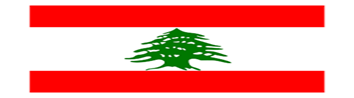 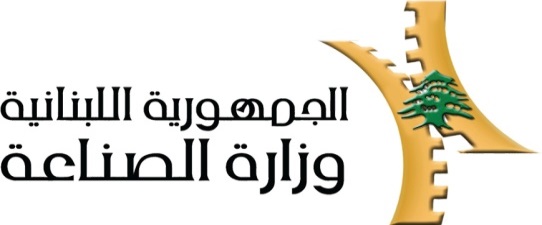 